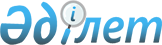 "2013-2015 жылдарға арналған аудандық бюджет туралы" Қармақшы аудандық мәслихатының 2012 жылғы 19 желтоқсандағы кезекті 11-сессиясының N 73 шешіміне өзгерістер мен толықтырулар енгізу туралы
					
			Күшін жойған
			
			
		
					Қызылорда облысы Қармақшы аудандық мәслихатының 2013 жылғы 26 шілдедегі N 109 шешімі. Қызылорда облысының Әділет департаментінде 2013 жылғы 02 тамызда N 4481 тіркелді. Қолданылу мерзімінің аяқталуына байланысты күші жойылды - (Қызылорда облысы Қармақшы аудандық мәслихатының 2014 жылғы 08 сәуірдегі N 57 хатымен)      Ескерту. Қолданылу мерзімінің аяқталуына байланысты күші  жойылды - (Қызылорда облысы Қармақшы аудандық мәслихатының 08.04.2014 N 57 хатымен).

      "Қазақстан Республикасының Бюджет кодексі" Қазақстан Республикасының 2008 жылғы 4 желтоқсандағы N 95-IV кодексіне, "Қазақстан Республикасындағы жергілікті мемлекеттік басқару және өзін-өзі басқару туралы" Қазақстан Республикасының 2001 жылғы 23 қаңтардағы N 148 Заңының 6-бабының 1-тармағының 1) тармақшасына сәйкес Қармақшы аудандық мәслихаты ШЕШІМ ҚАБЫЛДАДЫ:



      1. "2013-2015 жылдарға арналған аудандық бюджет туралы" Қармақшы аудандық мәслихатының 2012 жылғы 19 желтоқсандағы кезекті 11-сессиясының N 73 шешіміне (нормативтік құқықтық актілердің мемлекеттік тіркеу тізілімінде 4380 нөмірімен тіркелген, аудандық "Қармақшы таңы" газетінің 2013 жылғы 25 қаңтардағы N 7-8 санында жарияланған) мынадай өзгерістер мен толықтырулар енгізілсін:



      1-тармақта:

      1), 2) тармақшалар мынадай редакцияда жазылсын:

      "1) кірістер – 5 627 638 мың теңге, оның ішінде:

      салықтық түсімдер – 858 943 мың теңге;

      салықтық емес түсімдер – 75 580 мың теңге;

      негізгі капиталды сатудан түсетін түсімдер – 14 415 мың теңге;

      трансферттер түсімі – 4 678 700 мың теңге;

      2) шығындар – 5 692 335 мың теңге;";



      4-тармақтың 4) тармақшасы мынадай редакцияда жазылсын:

      "4) Ұлы Отан соғысы жылдарында тылда кемінде алты ай жұмыс істеген адамдарға коммуналдық қызметтердің ақысын төлеу үшін әлеуметтік көмекке – 35 307 мың теңге. Әлеуметтік көмек мөлшері ауылдық жерде тұратын азаматтар үшін 49 208 теңге, қалалық жерде тұратын азаматтар үшін 103 714 теңгені құрайды;";



      4-тармақ мынадай мазмұндағы 12) тармақшамен толықтырылсын:

      "12) білім беру ұйымдарының психологтарын семинар-тренингін өткізуге – 833 мың теңге.";



      4-1 тармақтың 4) тармақшасы мынадай редакцияда жазылсын:

      "4) мектепке дейінгі білім беру ұйымдарында мемлекеттік білім беру тапсырысын іске асыруға – 82 756 мың теңге.";



      4-1 тармақ мынадай мазмұндағы 10) тармақшамен толықтырылсын:

      "10) жергілікті атқарушы органдардың штат бірліктерін ұлғайтуға – 9 397 мың теңге.";



      4-2 тармақ алынып тасталсын;



      4-4 тармақ алынып тасталсын;



      "2013-2015 жылдарға арналған аудандық бюджет туралы" Қармақшы аудандық мәслихатының 2012 жылғы 19 желтоқсандағы кезекті 11-сессиясының N 73 шешімінің 1, 4, 6-қосымшалары осы шешімнің 1, 2, 3-қосымшаларына сәйкес жазылсын.



      2. Осы шешім оның алғашқы ресми жарияланған күннен бастап қолданысқа енгізіледі және 2013 жылғы 1 қаңтардан бастап пайда болған қатынастарға таралады.       Қармақшы аудандық

      мәслихатының кезектен тыс

      18-сессиясының төрағасы                      Ж. Жаппасбаев      Қармақшы аудандық

      мәслихат хатшысы                             М. Наятұлы       Қармақшы аудандық мәслихатының

      2013 жылғы "26" шілдедегі

      кезектен тыс 18-сессиясының

      N 109 шешіміне 1-қосымша      Қармақшы аудандық мәслихатының

      2012 жылғы "19" желтоқсандағы

      кезекті 11-сессиясының N 73

      шешіміне 1-қосымша        

2013 жылға арналған аудандық бюджет      Қармақшы аудандық мәслихатының

      2013 жылғы "26" шілдедегі

      кезектен тыс 18-сессиясының

      N 109 шешіміне 2-қосымша      Қармақшы аудандық мәслихатының

      2012 жылғы "19" желтоқсандағы

 кезекті 11-сессиясының N 73

      шешіміне 4-қосымша        

2013 жылға арналған аудандық бюджеттің бюджеттік инвестицияларды жүзеге асыруға бағытталған бағдарламаларының тізбесі      Қармақшы аудандық мәслихатының

      2013 жылғы "26" шілдедегі

      кезектен тыс 18-сессиясының

      N 109 шешіміне 3-қосымша      Қармақшы аудандық мәслихатының

      2012 жылғы "19" желтоқсандағы

      кезекті 11-сессиясының N 73

      шешіміне 6-қосымша        

Кент, ауылдық (селолық) округ әкімі аппараттарының 2013 жылға арналған бюджеттік бағдарламаларының тізбесі
					© 2012. Қазақстан Республикасы Әділет министрлігінің «Қазақстан Республикасының Заңнама және құқықтық ақпарат институты» ШЖҚ РМК
				СанатыСанатыСанатыСанатыСомасы, мың теңге
СыныбыСыныбыСыныбыIшкi сыныбыIшкi сыныбыАтауы
1.Кірістер56276381
Салықтық түсімдер85894301Табыс салығы3033062Жеке табыс салығы30330603Әлеуметтік салық1990341Әлеуметтік салық19903404Меншікке салынатын салықтар3303811Мүлікке салынатын салықтар2530793Жер салығы45054Көлік құралдарына салынатын салық725445Бірыңғай жер салығы25305Тауарларға, жұмыстарға және қызметтерге салынатын iшкi салықтар190692Акциздер66323Табиғи және басқа да ресурстарды пайдаланғаны үшін түсетін түсімдер13344Кәсiпкерлiк және кәсіби қызметті жүргiзгенi үшін алынатын алымдар108935Ойын бизнесіне салық21008Заңдық мәнді іс-әрекеттерді жасағаны және (немесе) оған уәкілеттігі бар мемлекеттік органдар немесе лауазымды адамдар құжаттар бергені үшін алынатын міндетті төлемдер71531Мемлекеттік баж71532
Салықтық емес түсімдер7558001Мемлекеттік меншіктен түсетін кірістер31071Мемлекеттiк кәсiпорындардың таза кiрiсi бөлiгiнiң түсiмдерi17385Мемлекет меншігіндегі мүлікті жалға беруден түсетін кірістер13547Мемлекеттік бюджеттен берілген кредиттер бойынша сыйақылар1504Мемлекеттiк бюджеттен қаржыландырылатын, сондай-ақ Қазақстан Республикасы Ұлттық Банкiнiң бюджетiнен (шығыстар сметасынан) ұсталатын және қаржыландырылатын мемлекеттiк мекемелер салатын айыппұлдар, өсiмпұлдар, санкциялар, өндiрiп алулар21Мұнай секторы ұйымдарынан түсетін түсімдерді қоспағанда, мемлекеттік бюджеттен қаржыландырылатын, сондай-ақ Қазақстан Республикасы Ұлттық Банкінің бюджетінен (шығыстар сметасынан) ұсталатын және қаржыландырылатын мемлекеттік мекемелер салатын айыппұлдар, өсімпұлдар, санкциялар, өндіріп алулар 206Басқа да салықтық емес түсімдер724711Басқа да салықтық емес түсімдер724713
Негізгі капиталды сатудан түсетін түсімдер1441503Жерді және материалдық емес активтерді сату144151Жерді сату130392Материалдық емес активтерді сату13764
Трансферттердің түсімдері467870002Мемлекеттік басқарудың жоғары тұрған органдарынан түсетін трансферттер46787002Облыстық бюджеттен түсетін трансферттер4678700Функционалдық топФункционалдық топФункционалдық топФункционалдық топСомасы, мың теңге
Бюджеттік бағдарламалардың әкiмшiсiБюджеттік бағдарламалардың әкiмшiсiБюджеттік бағдарламалардың әкiмшiсiБағдарламаБағдарламаАтауы
2.Шығындар569233501
Жалпы сипаттағы мемлекеттiк қызметтер 374352112
Аудан (облыстық маңызы бар қала) мәслихатының аппараты16956001Аудан (облыстық маңызы бар қала) мәслихатының қызметін қамтамасыз ету жөніндегі қызметтер16788003Мемлекеттік органның күрделі шығыстары168122
Аудан (облыстық маңызы бар қала) әкімінің аппараты99213001Аудан (облыстық маңызы бар қала) әкімінің қызметін қамтамасыз ету жөніндегі қызметтер91034003Мемлекеттік органның күрделі шығыстары8179123
Қаладағы аудан, аудандық маңызы бар қала, кент, ауыл (село), ауылдық (селолық) округ әкімінің аппараты183006001Қаладағы аудан, аудандық маңызы бар қаланың, кент, ауыл (село), ауылдық (селолық) округ әкімінің қызметін қамтамасыз ету жөніндегі қызметтер180848022Мемлекеттік органның күрделі шығыстары2158452
Ауданның (облыстық маңызы бар қаланың) қаржы бөлімі25999001Ауданның (облыстық маңызы бар қаланың) бюджетін орындау және ауданның (облыстық маңызы бар қаланың) коммуналдық меншігін басқару саласындағы мемлекеттік саясатты іске асыру жөніндегі қызметтер23774003Салық салу мақсатында мүлiктi бағалауды жүргiзу1653010Жекешелендiру, коммуналдық меншiктi басқару, жекешелендiруден кейiнгi қызмет және осыған байланысты дауларды реттеу150011Коммуналдық меншiкке түскен мүлiктi есепке алу, сақтау, бағалау және сату350018Мемлекеттік органның күрделі шығыстары72453
Ауданның (облыстық маңызы бар қаланың) экономика және бюджеттік жоспарлау бөлімі15328001Экономикалық саясатты, мемлекеттік жоспарлау жүйесін қалыптастыру және дамыту және ауданды (облыстық маңызы бар қаланы) басқару саласындағы мемлекеттік саясатты іске асыру жөніндегі қызметтер14998004Мемлекеттік органның күрделі шығыстары330467
Ауданның (облыстық маңызы бар қаланың) құрылыс бөлiмi33850040Мемлекеттiк органдардың объектiлерiн дамыту3385002
Қорғаныс2296122
Аудан (облыстық маңызы бар қала) әкімінің аппараты2296005Жалпыға бірдей әскери міндетті атқару шеңберіндегі іс-шаралар1945006Аудан (облыстық маңызы бар қала) ауқымындағы төтенше жағдайлардың алдын алу және оларды жою35103
Қоғамдық тәртіп, қауіпсіздік, құқықтық, сот, қылмыстық-атқару қызметі1729458
Ауданның (облыстық маңызы бар қаланың) тұрғын үй-коммуналдық шаруашылығы, жолаушылар көлігі және автомобиль жолдары бөлімі1729021Елдi мекендерде жол жүрісі қауiпсiздiгін қамтамасыз ету172904
Бiлiм беру3194021464
Ауданның (облыстық маңызы бар қаланың) білім бөлімі3167718001Жергілікті деңгейде білім беру саласындағы мемлекеттік саясатты іске асыру жөніндегі қызметтер20692003Жалпы білім беру2384483005Ауданның (облыстық маңызы бар қаланың) мемлекеттік білім беру мекемелер үшін оқулықтар мен оқу-әдiстемелiк кешендерді сатып алу және жеткізу17412006Балаларға қосымша білім беру 97427007Аудандық (қалалық) ауқымдағы мектеп олимпиадаларын және мектептен тыс іс-шараларды өткізу753009Мектепке дейінгі тәрбие ұйымдарының қызметін қамтамасыз ету454017012Мемлекеттік органның күрделі шығыстары702015Жетім баланы (жетім балаларды) және ата-аналарының қамқорынсыз қалған баланы (балаларды) күтіп-ұстауға асыраушыларына ай сайынғы ақшалай қаражат төлемдері10209019Ауданның (облыстық маңызы бар қаланың) мемлекеттік білім беру мекемелеріне жұмыстағы жоғары көрсеткіштері үшін гранттарды табыс ету1500020Үйде оқытылатын мүгедек балаларды жабдықпен, бағдарламалық қамтыммен қамтамасыз ету65178040Мектепке дейiнгi бiлiм беру ұйымдарында мемлекеттiк бiлiм беру тапсырысын iске асыруға65090067Ведомстволық бағыныстағы мемлекеттiк мекемелерiнiң және ұйымдарының күрделi шығыстары50049068Халықтың компьютерлік сауаттылығын арттыруды қамтамасыз ету206467
Ауданның (облыстық маңызы бар қаланың) құрылыс бөлімі26303037Білім беру объектілерін салу және реконструкциялау2630305
Денсаулық сақтау176123
Қаладағы аудан, аудандық маңызы бар қала, кент, ауыл (село), ауылдық (селолық) округ әкімінің аппараты176002Ерекше жағдайларда сырқаты ауыр адамдарды дәрігерлік көмек көрсететін ең жақын денсаулық сақтау ұйымына жеткізуді ұйымдастыру17606
Әлеуметтік көмек және әлеуметтік қамсыздандыру481767451
Ауданның (облыстық маңызы бар қаланың) жұмыспен қамту және әлеуметтік бағдарламалар бөлімі481767001Жергілікті деңгейде халық үшін әлеуметтік бағдарламаларды жұмыспен қамтуды қамтамасыз етуді іске асыру саласындағы мемлекеттік саясатты іске асыру жөніндегі қызметтер39732002Еңбекпен қамту бағдарламасы36000004Ауылдық жерлерде тұратын денсаулық сақтау, бiлiм беру, әлеуметтiк қамтамасыз ету, мәдениет, спорт және ветеринар мамандарына отын сатып алуға Қазақстан Республикасының заңнамасына сәйкес әлеуметтiк көмек көрсету13001005Мемлекеттік атаулы әлеуметтік көмек17324006Тұрғын үй көмегі151293007Жергілікті өкілетті органдардың шешімі бойынша мұқтаж азаматтардың жекелеген топтарына әлеуметтік көмек51353010Үйден тәрбиеленіп оқытылатын мүгедек балаларды материалдық қамтамасыз ету4114011Жәрдемақыларды және басқа да әлеуметтік төлемдерді есептеу, төлеу мен жеткізу бойынша қызметтерге ақы төлеу2950014Мұқтаж азаматтарға үйде әлеуметтік көмек көрсету3919901618 жасқа дейінгі балаларға мемлекеттік жәрдемақылар93986017Мүгедектерді оңалту жеке бағдарламасына сәйкес, мұқтаж мүгедектерді міндетті гигиеналық құралдармен және ымдау тілі мамандарының қызмет көрсетуін, жеке көмекшілерімен қамтамасыз ету32615021Мемлекеттік органның күрделі шығыстары20007
Тұрғын үй-коммуналдық шаруашылық535871123
Қаладағы аудан, аудандық маңызы бар қала, кент, ауыл (село), ауылдық (селолық) округ әкімінің аппараты76117008Елді мекендерде көшелерді жарықтандыру14367009Елді мекендердің санитариясын қамтамасыз ету9288011Елді мекендерді абаттандыру мен көгалдандыру32431014Елді мекендерді сумен жабдықтауды ұйымдастыру6179027Жұмыспен қамту-2020 бағдарламасы бойынша ауылдық елдi мекендердi дамыту шеңберiнде объектiлердi жөндеу және абаттандыру13582458
Ауданның (облыстық маңызы бар қаланың) тұрғын үй-коммуналдық шаруашылығы, жолаушылар көлігі және автомобиль жолдары бөлімі265210004Азаматтардың жекелеген санаттарын тұрғын үймен қамтамасыз ету2748012Сумен жабдықтау және су бөлу жүйесінің қызмет етуі 14000015Елді мекендердегі көшелерді жарықтандыру5341018Елді мекендерді абаттандыру мен көгалдандыру237424031Кондоминиум объектісіне техникалық паспорттар дайындау 2797041Жұмыспен қамту 2020 жол картасы бойынша қалаларды және ауылдық елді мекендерді дамыту шеңберінде объектілерді жөндеу және абаттандыру2900467
Ауданның (облыстық маңызы бар қаланың) құрылыс бөлімі194544003Мемлекеттік коммуналдық тұрғын үй қорының тұрғын үйін жобалау, салу және (немесе) сатып алу16682004Инженерлiк коммуникациялық инфрақұрылымды жобалау, дамыту, жайластыру және (немесе) сатып алу50000005Коммуналдық шаруашылығын дамыту110360058Елді мекендердегі сумен жабдықтау және су бұру жүйелерін дамыту14735072Жұмыспен қамту 2020 жол картасы шеңберінде тұрғын жай салу және (немесе) сатып алу және инженерлік коммуникациялық инфрақұрылымдарды дамыту және (немесе) сатып алу276708
Мәдениет, спорт, туризм және ақпараттық кеңістiк305512455
Ауданның (облыстық маңызы бар қаланың) мәдениет және тілдерді дамыту бөлімі160680001Жергілікті деңгейде тілдерді және мәдениетті дамыту саласындағы мемлекеттік саясатты іске асыру жөніндегі қызметтер11764003Мәдени-демалыс жұмысын қолдау102705006Аудандық (қалалық) кітапханалардың жұмыс iстеуi45506007Мемлекеттік тілді және Қазақстан халықтарының басқа да тілдерін дамыту168010Мемлекеттік органның күрделі шығыстары450032Ведомстволық бағыныстағы мемлекеттiк мекемелерiнiң және ұйымдарының күрделi шығыстары87456
Ауданның (облыстық маңызы бар қаланың) ішкі саясат бөлімі27544001Жергілікті деңгейде ақпарат, мемлекеттілікті нығайту және азаматтардың әлеуметтік сенімділігін қалыптастыру саласында мемлекеттік саясатты іске асыру жөніндегі қызметтер13125002Газеттер мен журналдар арқылы мемлекеттік ақпараттық саясат жүргізу жөніндегі қызметтер7849003Жастар саясаты саласында іс-шараларды іске асыру3372005Телерадио хабарларын тарату арқылы мемлекеттік ақпараттық саясатты жүргізу жөніндегі қызметтер2217006Мемлекеттік органның күрделі шығыстары981465
Ауданның (облыстық маңызы бар қаланың) Дене шынықтыру және спорт бөлімі47335001Жергілікті деңгейде дене шынықтыру және спорт саласындағы мемлекеттік саясатты іске асыру жөніндегі қызметтер7137006Аудандық (облыстық маңызы бар қалалық) деңгейде спорттық жарыстар өткiзу1448007Әртүрлі спорт түрлерi бойынша аудан (облыстық маңызы бар қала) құрама командаларының мүшелерін дайындау және олардың облыстық спорт жарыстарына қатысуы38750467
Ауданның (облыстық маңызы бар қаланың) құрылыс бөлімі69953008Спорт және туризм объектілерін дамыту 62953011Мәдениет объектілерін дамыту700010
Ауыл, су, орман, балық шаруашылығы, ерекше қорғалатын табиғи аумақтар, қоршаған ортаны және жануарлар дүниесін қорғау, жер қатынастары109051462
Ауданның (облыстық маңызы бар қаланың) ауыл шаруашылығы бөлімі28888001Жергілікті деңгейде ауыл шаруашылығы саласындағы мемлекеттік саясатты іске асыру жөніндегі қызметтер 14907006Мемлекеттік органның күрделі шығыстары150099Мамандардың әлеуметтік көмек көрсетуі жөніндегі шараларды іске асыру13831463
Ауданның (облыстық маңызы бар қаланың) жер қатынастары бөлімі11449001Аудан (облыстық маңызы бар қала) аумағында жер қатынастарын реттеу саласындағы мемлекеттік саясатты іске асыру жөніндегі қызметтер9401006Аудандық маңызы бар қалалардың, кенттердiң, ауылдардың (селолардың), ауылдық (селолық) округтердiң шекарасын белгiлеу кезiнде жүргiзiлетiн жерге орналастыру1960007Мемлекеттік органның күрделі шығыстары88473
Ауданның (облыстық маңызы бар қаланың) ветеринария бөлімі68714001Жергілікті деңгейде ветеринария саласындағы мемлекеттік саясатты іске асыру жөніндегі қызметтер 9582003Мемлекеттік органның күрделі шығыстары10007Қаңғыбас иттер мен мысықтарды аулауды және жоюды ұйымдастыру2150009Жануарлардың энзоотиялық аурулары бойынша ветеринариялық іс-шараларды жүргізу3435010Ауыл шаруашылығы жануарларын бірдейлендіру жөніндегі іс-шараларды жүргізу2183011Эпизоотияға қарсы іс-шаралар жүргізу5135411
Өнеркәсіп, сәулет, қала құрылысы және құрылыс қызметі23029467
Ауданның (облыстық маңызы бар қаланың) құрылыс бөлімі10754001Жергілікті деңгейде құрылыс саласындағы мемлекеттік саясатты іске асыру жөніндегі қызметтер10754468
Ауданның (облыстық маңызы бар қаланың) сәулет және қала құрылысы бөлімі12275001Жергілікті деңгейде сәулет және қала құрылысы саласындағы мемлекеттік саясатты іске асыру жөніндегі қызметтер8920003Ауданның қала құрылысы даму аумағын және елді мекендердің бас жоспарлары схемаларын әзірлеу3075004Мемлекеттік органның күрделі шығыстары28012
Көлiк және коммуникация556546458
Ауданның (облыстық маңызы бар қаланың) тұрғын үй-коммуналдық шаруашылығы, жолаушылар көлігі және автомобиль жолдары бөлімі556546023Автомобиль жолдарының жұмыс істеуін қамтамасыз ету555046024Кентiшiлiк (қалаiшiлiк), қала маңындағы ауданiшiлiк қоғамдық жолаушылар тасымалдарын ұйымдастыру150013
Басқалар68026452
Ауданның (облыстық маңызы бар қаланың) қаржы бөлімі3150012Ауданның (облыстық маңызы бар қаланың) жергiлiктi атқарушы органының резервi3150458
Ауданның (облыстық маңызы бар қаланың) тұрғын үй-коммуналдық шаруашылығы, жолаушылар көлігі және автомобиль жолдары бөлімі54150001Жергілікті деңгейде тұрғын үй-коммуналдық шаруашылығы, жолаушылар көлігі және автомобиль жолдары саласындағы мемлекеттік саясатты іске асыру жөніндегі қызметтер10480040"Өңiрлердi дамыту" Бағдарламасы шеңберiнде өңiрлердi экономикалық дамытуға жәрдемдесу бойынша шараларды iске асыру43670469
Ауданның (облыстық маңызы бар қаланың) кәсіпкерлік бөлімі10726001Жергілікті деңгейде кәсіпкерлік пен өнеркәсіпті дамыту саласындағы мемлекеттік саясатты іске асыру жөніндегі қызметтер10306003Кәсіпкерлік қызметті қолдау250004Мемлекеттік органның күрделі шығыстары17014
Борышқа қызмет көрсету17452
Ауданның (облыстық маңызы бар қаланың) қаржы бөлімі17013Жергілікті атқарушы органдардың облыстық бюджеттен қарыздар бойынша сыйақылар мен өзге де төлемдерді төлеу бойынша борышына қызмет көрсету1715
Трансферттер39942452
Ауданның (облыстық маңызы бар қаланың) қаржы бөлімі39942006Нысаналы пайдаланылмаған (толық пайдаланылмаған) трансферттерді қайтару33473016Нысаналы мақсатқа сай пайдаланылмаған нысаналы трансферттердi қайтару2514024Мемлекеттік органдардың функцияларын мемлекеттік басқарудың төмен тұрған деңгейлерінен жоғарғы деңгейлерге беруге байланысты жоғары тұрған бюджеттерге берілетін ағымдағы нысаналы трансферттер39553. Таза бюджеттік кредиттеу76263Бюджеттік кредиттер9347410
Ауыл, су, орман, балық шаруашылығы, ерекше қорғалатын табиғи аумақтар, қоршаған ортаны және жануарлар дүниесін қорғау, жер қатынастары93474462
Ауданның (облыстық маңызы бар қаланың) ауыл шаруашылығы бөлімі93474008Мамандарды әлеуметтік қолдау шараларын іске асыруға берілетін бюджеттік кредиттер934745
Бюджеттік кредиттерді өтеу1721101Бюджеттік кредиттерді өтеу172111Мемлекеттік бюджеттен берілген бюджеттік кредиттерді өтеу172114. Қаржы активтерімен жасалатын операциялар бойынша сальдо8000Қаржы активтерін сатып алу800013Өзгелер8000458Ауданның (облыстық маңызы бар қаланың) тұрғын үй-коммуналдық шаруашылығы, жолаушылар көлігі және автомобиль жолдары бөлімі8000065Заңды тұлғалардың жарғылық капиталын қалыптастыру немесе ұлғайту80005. Бюджет тапшылығы (профициті)-1489606. Бюджет тапшылығын қаржыландыру (профицитін пайдалану)1489607Қарыздар түсімі9347401Мемлекеттік ішкі қарыздар934742Қарыз алу келісім-шарттары9347416
Қарыздарды өтеу17211452Ауданның (облыстық маңызы бар қаланың) қаржы бөлімі17211008Жергілікті атқарушы органның жоғары тұрған бюджет алдындағы борышын өтеу172118Бюджет қаражатының пайдаланылатын қалдықтары7269701Бюджет қаражаты қалдықтары726971Бюджет қаражатының бос қалдықтары72697Функционалдық топФункционалдық топФункционалдық топФункционалдық топСомасы, мың теңге
Бюджеттік бағдарламалардың әкiмшiсiБюджеттік бағдарламалардың әкiмшiсiБюджеттік бағдарламалардың әкiмшiсiБағдарламаБағдарламаАтауы
2. Шығындар33265001Жалпы сипаттағы мемлекеттiк қызметтер33850467
Ауданның (облыстық маңызы бар қаланың) құрылыс бөлімі33850040Мемлекеттiк органдардың объектiлерiн дамыту33850"Жосалы кентіндегі әкімшілік ғимаратының құрылысы" жобасының мемлекеттік сараптамадан өткізілген жоба-сметалық құжаттамасын әзірлеуге и құрылысы3385004Білім беру26303467
Ауданның (облыстық маңызы бар қаланың) құрылыс бөлімі26303037Білім беру объектілерін салу және реконструкциялау26303Көмекбаев ауылында 300 орындық N 185 мектептің құрылысы1303Қармақшы аулындағы N 113 мектептің спорт залының құрылысына2500007
Тұрғын үй-коммуналдық шаруашылық194544467
Ауданның (облыстық маңызы бар қаланың) құрылыс бөлімі194544003Мемлекеттік коммуналдық тұрғын үй қорының тұрғын үйін жобалау, салу және (немесе) сатып алу16682004Инженерлiк коммуникациялық инфрақұрылымды жобалау, дамыту, жайластыру және (немесе) сатып алу50000005Коммуналдық шаруашылығын дамыту110360Жосалы кентіндегі әкімшілік ғимаратының құрылысы110055"Жосалы кентіндегі әкімшілік ғимаратының құрылысы" жобасының авторлық қадағалауы305058Елді мекендердегі сумен жабдықтау және су бұру жүйелерін дамыту14735Қармақшы ауданы Көмекбаев елді мекеніндегі су сорғы стансасын қайта жаңғырту (1-кезең)14735072Жұмыспен қамту 2020 бағдарламасы шеңберiнде тұрғын жай салу және (немесе) сатып алу және инженерлiк коммуникациялық инфрақұрылымдарды дамыту (немесе) сатып алу276708
Мәдениет, спорт, туризм және ақпараттық кеңістiк69953467
Ауданның (облыстық маңызы бар қаланың) құрылыс бөлімі69953008Спорт және туризм объектілерін дамыту62953Қармақшы ауданының елді мекендеріне спорт алаңдарын салу49000Жосалы кентінде стадион құрылысын салу13953011Мәдениет объектілерін дамыту7000Аудандық кітапханамен мұражай құрылысының мемлекеттік сараптамадан өткізілген жобалық-сметалық құжаттамасын әзірлеу700013
Басқалар8000458Ауданның (облыстық маңызы бар қаланың) тұрғын үй-коммуналдық шаруашылығы, жолаушылар көлігі және автомобиль жолдары бөлімі8000065Заңды тұлғалардың жарғылық капиталын қалыптастыру немесе ұлғайту8000"Туған ел келбеті" жауапкершілігі шектеулі серіктесінің жарғылық капиталын қалыптастыру8000Функционалдық топФункционалдық топФункционалдық топФункционалдық топФункционалдық топСомасы, мың теңге
Бюджеттік бағдарламалардың әкiмшiсiБюджеттік бағдарламалардың әкiмшiсiБюджеттік бағдарламалардың әкiмшiсiБюджеттік бағдарламалардың әкiмшiсiБағдарламаБағдарламаБағдарламаКіші бағдарлама Кіші бағдарлама Атауы
2. Шығындар24544701
Жалпы сипаттағы мемлекеттiк қызметтер 183006123
Қаладағы аудан, аудандық маңызы бар қала, кент, ауыл (село), ауылдық (селолық) округ әкімінің аппараты183006001
Қаладағы аудан, аудандық маңызы бар қаланың, кент, ауыл (село), ауылдық (селолық) округ әкімінің қызметін қамтамасыз ету жөніндегі қызметтер180848011
Республикалық бюджеттен берілетін трансферттер есебiнен8879Жосалы кенті әкімінің аппараты2422Төретам кенті әкімінің аппараты2421Жаңажол ауылдық округ әкімінің аппараты404ІІІ-Интернационал ауылдық округ әкімінің аппараты807Ақтөбе ауылдық округ әкімінің аппараты404Ақжар ауылдық округ әкімінің аппараты404Дауылкөл ауылдық округ әкімінің аппараты403Көмекбаев ауылдық округ әкімінің аппараты403Ақай ауылдық округ әкімінің аппараты1211015
Жергілікті бюджет қаражаты есебінен171969Жосалы кенті әкімінің аппараты26998Төретам кенті әкімінің аппараты13995Қармақшы ауылдық округ әкімінің аппараты11042Жосалы ауылдық округ әкімінің аппараты10422Иіркөл ауылдық округ әкімінің аппараты9135Жаңажол ауылдық округ әкімінің аппараты11965ІІІ-Интернационал ауылдық округ әкімінің аппараты12736Ақтөбе ауылдық округ әкімінің аппараты11856Ақжар ауылдық округ әкімінің аппараты12124Дауылкөл ауылдық округ әкімінің аппараты10639Алдашбай Ахун ауылдық округ әкімінің аппараты8955Қуандария ауылдық округ әкімінің аппараты9681Көмекбаев ауылдық округ әкімінің аппараты10648Ақай ауылдық округ әкімінің аппараты11773022
Мемлекеттік органның күрделі шығыстары2158Жосалы кенті әкімінің аппараты260Төретам кенті әкімінің аппараты366Жосалы ауылдық округ әкімінің аппараты204Иіркөл ауылдық округ әкімінің аппараты160Ақтөбе ауылдық округ әкімінің аппараты220Ақжар ауылдық округ әкімінің аппараты160Көмекбаев ауылдық округ әкімінің аппараты190Қармақшы ауылдық округ әкімінің аппараты80Жаңажол ауылдық округ әкімінің аппараты80ІІІ-Интернационал ауылдық округ әкімінің аппараты69Дауылкөл ауылдық округ әкімінің аппараты129Алдашбай Ахун ауылдық округ әкімінің аппараты80Қуандария ауылдық округ әкімінің аппараты80Ақай ауылдық округ әкімінің аппараты8005
Денсаулық сақтау176123
Қаладағы аудан, аудандық маңызы бар қала, кент, ауыл (село), ауылдық (селолық) округ әкімінің аппараты176002
Ерекше жағдайларда сырқаты ауыр адамдарды дәрігерлік көмек көрсететін ең жақын денсаулық сақтау ұйымына жеткізуді ұйымдастыру176Жосалы кенті әкімінің аппараты17Қармақшы ауылдық округ әкімінің аппараты3Жосалы ауылдық округ әкімінің аппараты27Иіркөл ауылдық округ әкімінің аппараты27Ақжар ауылдық округ әкімінің аппараты4Алдашбай Ахун ауылдық округ әкімінің аппараты12Көмекбаев ауылдық округ әкімінің аппараты8607
Тұрғын үй-коммуналдық шаруашылық62265123Қаладағы аудан, аудандық маңызы бар қала, кент, ауыл (село), ауылдық (селолық) округ әкімінің аппараты62265008
Елді мекендерде көшелерді жарықтандыру14367Жосалы кенті әкімінің аппараты7383Төретам кенті әкімінің аппараты1480Жосалы ауылдық округ әкімінің аппараты344Иіркөл ауылдық округ әкімінің аппараты386Жаңажол ауылдық округ әкімінің аппараты357ІІІ-Интернационал ауылдық округ әкімінің аппараты669Ақтөбе ауылдық округ әкімінің аппараты499Ақжар ауылдық округ әкімінің аппараты506Дауылкөл ауылдық округ әкімінің аппараты166Алдашбай Ахун ауылдық округ әкімінің аппараты303Қуандария ауылдық округ әкімінің аппараты792Көмекбаев ауылдық округ әкімінің аппараты523Ақай ауылдық округ әкімінің аппараты959009
Елді мекендердің санитариясын қамтамасыз ету9288Жосалы кенті әкімінің аппараты5227Төретам кенті әкімінің аппараты4061011
Елді мекендерді абаттандыру мен көгалдандыру32431Жосалы кенті әкімінің аппараты28441Қармақшы ауылдық округ әкімінің аппараты835Жосалы ауылдық округ әкімінің аппараты1085Қуандария ауылдық округ әкімінің аппараты835Көмекбаев ауылдық округ әкімінің аппараты1235014Елді мекендерді сумен жабдықтауды ұйымдастыру6179Жосалы кенті әкімінің аппараты6179027Жұмыспен қамту-2020 бағдарламасы бойынша ауылдық елдi мекендердi дамыту шеңберiнде объектiлердi жөндеу және абаттандыру13852Жосалы кенті әкімінің аппараты13852